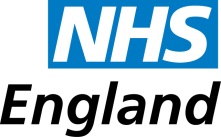 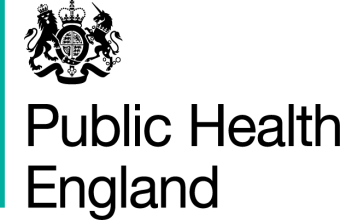 Central Midlands (Leicestershire, Lincolnshire and Northamptonshire)Screening and Immunisation Team UpdateW/C 25th February 2019Please cascade to ALL staff, including GPs, Practice Nurses, Admin and Reception StaffImmunisation Information  •	Vaccine Updates December 2018 and January 2019 – for Informationhttps://www.gov.uk/government/publications/vaccine-update-issue-289-december-2018 https://www.gov.uk/government/publications/vaccine-update-issue-290-january-2019 FMD (Falsified Medicines Directive) We have has a small number of queries regarding FMD. MHRA are leading on this directive and CCG pharmacy leads are aware of the situation.  Although this regulation came into force on 9th February 2019, please be assured many vaccines will not be packaged in this way for a while.  There will be a phased release in 2019 and potentially into early 2020.The December 2018 Vaccine Update held information on FMD and further information can be found at: https://www.gov.uk/guidance/implementing-the-falsified-medicines-directive-safety-features     Flu Vaccine ordering 2019/20Please bear in mind that it was recommended that orders should have been placed by the end of February to ensure you have enough vaccine to immunise your eligible patients next season. After the difficulties of last year we are keen to support practices who encounter any problems early on so please get in touch if you have any concerns.PGDs – for information and actionThe following PGDs have been updated and were circulated to practices last week.  Please note that two of them do not become valid until 1st April.  They have been published on our website.MenB PGD v04.00 (PHE publications gateway number: GW-100) valid from 1st March 2019.  This is a revised PGD to replace MenB PGD v03.00 (PHE publications gateway number: 2018058).  It has been reviewed early to reflect the contract changes relating to the permissible use of Immform supplies of 4CMenB and the removal of the products black triangle. MenB Risk Groups PGD v02.00 (PHE publications gateway number: GW-101) valid from 1st March 2019.  This is a revised PGD to replace MenB Risk Groups PGD v01.00 (PHE publications gateway number: 2016624) when it expires on 28 February 2019.MenACWY Risk Groups PGD v02.00 (PHE publications gateway number: GW-102) valid from 1st March 2019.  This is a revised PGD to replace MenACWY Risk Groups PGD v01.00 (PHE publications gateway number: 2016625) when it expires on 28 February 2019.Shingles PGD v08.00 (PHE publications gateway number: GW-138) valid from 1st April 2019.  This is a revised PGD to replace Shingles PGD v07.00 (PHE publications gateway number: 2015185) when it expires on 31 March 2019.Pertussis PGD v04.00 (PHE publications gateway number: GW-139) valid from 1st April 2019  This is a revised PGD to replace Pertussis PGD v03.00 (PHE publications gateway number: 2015559) when it expires on 31 March 2019.…………………………………………………………………………………………………………………………………….….Screening InformationCervical ScreeningNational Public Health England (PHE) Cervical Screening CampaignOn Tuesday 5th March 2019, Public Health England, with support from NHS England, will launch the first ever national cervical screening campaign to inspire eligible women to attend for cervical screening. The campaign aims to:• Highlight the risks of cervical cancer • Highlight the preventative benefits of the often misunderstood screening test • Encourage women of all ages to respond to their screening invitation • Encourage women to consider booking an appointment if they have missed previous invitations • Tackle issues of fear and embarrassment A PHE blog was issued advising stakeholders of the campaign in November 2018: https://phescreening.blog.gov.uk/2018/11/30/phe-to-launch-national-cervicalscreening-campaign-in-march-2019/Running for eight weeks, from 5th March until 28th April 2019, the campaign will include a new advertising campaign on TV, video on demand, social media and digital channels, in addition to media partnerships, and national and regional PR. Specific activity will target BAME and LGBTQ communities respectively. A range of free resources (printed, social and digital) will be provided to support the campaign on the PHE Campaign Resource Centre: https://campaignresources.phe.gov.uk/resources/campaigns/85-cervical-screening-campaignLeicester, Leicestershire and Rutland (LLR) – sample takers  #DontFearTheSmear campaignEmbedded below is a copy of the letter describing the project that was issued to LLR sample-takers and practice managers recently.  This work came about in an attempt to raise awareness about cervical screening via the medium of social media with all women in the Leicester City geography.  Work on this project started over 18 months ago, well in advance of the news about the planned national campaign, and the decision was taken to continue with the local project as the aims of the campaigns are the same.  University Hospitals of Leicester (UHL) – Smear test drop in clinics on Saturday 9th March 2019For information, colleagues in the colposcopy team at UHL are offering cervical screening for the community, for eligible women who are due or overdue their test – see the attached poster, which has been promoted via their social media channels: https://twitter.com/Leic_hospital/status/1093102887180427264https://www.facebook.com/leicesterhospitals https://www.linkedin.com/feed/update/urn:li:activity:6498871850154618881In addition, from Monday 11 until 15 March 2019, the colposcopy team is encouraging female UHL staff members who are due or overdue for a cervical smear test, to attend one of the many drop-in sessions running at the hospital sites over lunchtime during this week.Cervical Samples sent to Derby Cytology Laboratory for processing - Sample takers (Lincolnshire excluding the Welland practices, and including the two West Leicestershire CCG practices – Castle Donington and Measham Medical Unit) whose samples are sent to the Derby Cytology Laboratory at the University Hospitals of Derby and Burton will have been notified that the laboratory will fully adopt the Acceptance of Cervical Samples in Laboratories Guidance from the 1st April 2019.  A copy of the communication is attached for information.--------------------------------------------------------------------------------------------------------------------------Screening and Immunisation Team – where to direct your queriesGeneral immunisation queries and any problems with immunisation payments and claims can be directed to england.llimms@nhs.net and PGDs can be found on our website https://www.england.nhs.uk/mids-east/info-professionals/ll-immunisation/.General enquiries to:Louise Fergusson on 0113 824 9515 / 07568 431900 Louise.fergusson@nhs.netorVanessa Robinson on 0113 825 3495 / 07714 772645Vanessa.robinson3@nhs.netHealth Protection Team Contact Details The PHE Health Protection Team now operates an Acute Response Centre (ARC). To contact them dial 0344 225 4524 – option 1 and they will answer any immediate immunisation queries.